Round Table on Information Access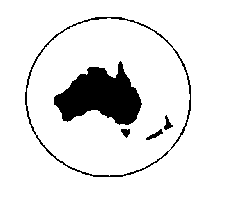 for People with Print Disabilities Inc.Call for Abstracts: 2018 Annual ConferenceSaturday, 5 May to Tuesday, 8 May 2018Rydges Sydney Central, 28 Albion Street, Surry Hills, Sydney, AustraliaConference Theme:Advances in Information Access – Opportunities, Applications and TechnologiesInformation access is important to all persons with print disabilities. Information access has many dimensions, including facilities (libraries, agencies, educational institutions, government bodies), modes of access (digital, interactive, electronic, online, mobile, wearable), and format (audio, braille, large print, eBook, etc.). In this dynamic context, the 2018 Conference will explore the ever-expanding opportunities presented to people with print disabilities for information access and creation, for communication and learning.Conference AimsTo share information about the latest developments in provision of accessible information.To provide and promote accessible information for people with print disabilities.To enhance dialogue between users and providers of accessible information.To promote and enhance collaborative partnerships and peer support networks.To showcase and workshop examples of best practice in the provision of accessible information and technology for children and adults with print disabilities.To explore policies, frameworks, supports and services provided for children and adults with print disabilities in work places, educational institutions and local communities.We invite relevant papers and workshops on new developments, research, applications, legislation, policies, and/or service delivery models that promote equitable information access for children and adults with print disabilities and personal visions around information access for children and adults with print disabilities: people with vision impairment as well as the broader print disability sector such as people with physical, perceptual, developmental, cognitive, or learning disabilities.Invited topics include but are not limited to:Relevant legislative developments, including copyright reform and NDIS. Creation of accessible materials, documents, websites.Representing visual information in alternate formats (including 3D printing, tactile graphics, digital maps, audio description).New developments in Braille.Alternate access to electronic information.New developments in education and training, including accessible online testing and assessments.Accessibility and usability standards and applications in specialized and mainstream devices (including mobile touch devices and apps).Innovative technologies and their potential benefits.Perspectives from people who have a print disability.International collaboration.Multiple /complex disability.Types of presentationsOral presentation of approximately 30 minutes (20 minute presentation plus 10 minutes for audience questions or discussion).Panel presentation, with 10 minutes allocated to each presenter on the panel. Each panel session will include time for audience questions and discussion.Interactive workshop presentation of 60 or 90 minutes duration, providing opportunities for the active engagement of participants.Poster presentation that will be exhibited in a dedicated space for informal browsing, with opportunities for presenters to discuss their posters with Conference participants.Conference participants and presentersThe Conference provides a forum for all of those with an involvement or interest in information access for children and adults who cannot readily access standard print. Conference participants and presenters generally include the following:Individuals with print disabilities, including people with vision impairment, learning disability and dyslexia.Disability service providers, including national and local government agencies, education and rehabilitation professionals, librarians, and web and technology developers.Accessibility experts, specialists and researchers.Consumer representative organisations.Publishers and accessible format producers.Closing date for Abstract submissions: 1 December 2017Please complete and return the Round Table Abstract Submission Form to:Phia Damsma, Round Table Program Coordinator
By Email: phia@sonokids.comcc:	admin@printdisability.orgAccessibility of presentationIf your paper is accepted, you will be sent guidelines for accessible presentations that must be adhered to.Attendance of other sessionsPresenters may attend the conference session prior to their session at no cost. If you wish to attend the full day or on an alternate day, or the full conference, then you will need to register and pay the applicable registration fees.For general information about the Conference, please contact:Marjorie Hawkings, Round Table Conference Planner / Administration OfficerBy Email:	admin@printdisability.orgTelephone:	(03) 9010 6251 (for overseas calls: +61 3 9010 6251)
	Callers from New Zealand 021 252 1935